      Curriculum Vitae Full name: Le Hoang Duy Thuan Email: thuanlhd@ntu.edu.vnDepartment of Language PracticeFaculty of Foreign LanguagesNha Trang University02 Nguyen Dinh Chieu St., Nha Trang City, VietnamEDUCATION2004 – 2005: M.Ed in TESOL (International) at Monash University, Melbourne, Australia1993 – 1997: B.A in TESOL at Hue University of Pedagogy, Thua Thien Hue, Viet NamRESEARCH INTERESTSLearning autonomyTasked-based learning and teachingTeaching and learning speaking, readingCultural diversity in language teachingRESEARCH EXPERIENCELearning autonomyTasked-based learning and teachingTeaching and learning speaking, readingTEACHING RESPONSIBILITY  Undergraduate: - Speaking, reading, vocabularyEnglish language teachingAmerican culture  Graduate: n/aPUBLICATIONS and PRESENTATIONS Journals: Developing students’ communication skills through critical thinking activities, Day & Hoc Ngay Nay Journal, April 2018 Presentations:A survey-based project to increase learner autonomy in English speaking, CamTESOL, Phnom Penh, Cambodia, Feb 2020Using Videotaped Assignments in Speaking Classes: A Case of Nha Trang University, CamTESOL, Phnom Penh, Cambodia, Feb 2019Assessment  in ESP, NTU Workshop of ESP, Nha Trang, Nov 2016Peer assessment  in reading, Khanh Hoa Province Scientific Workshop, April 2014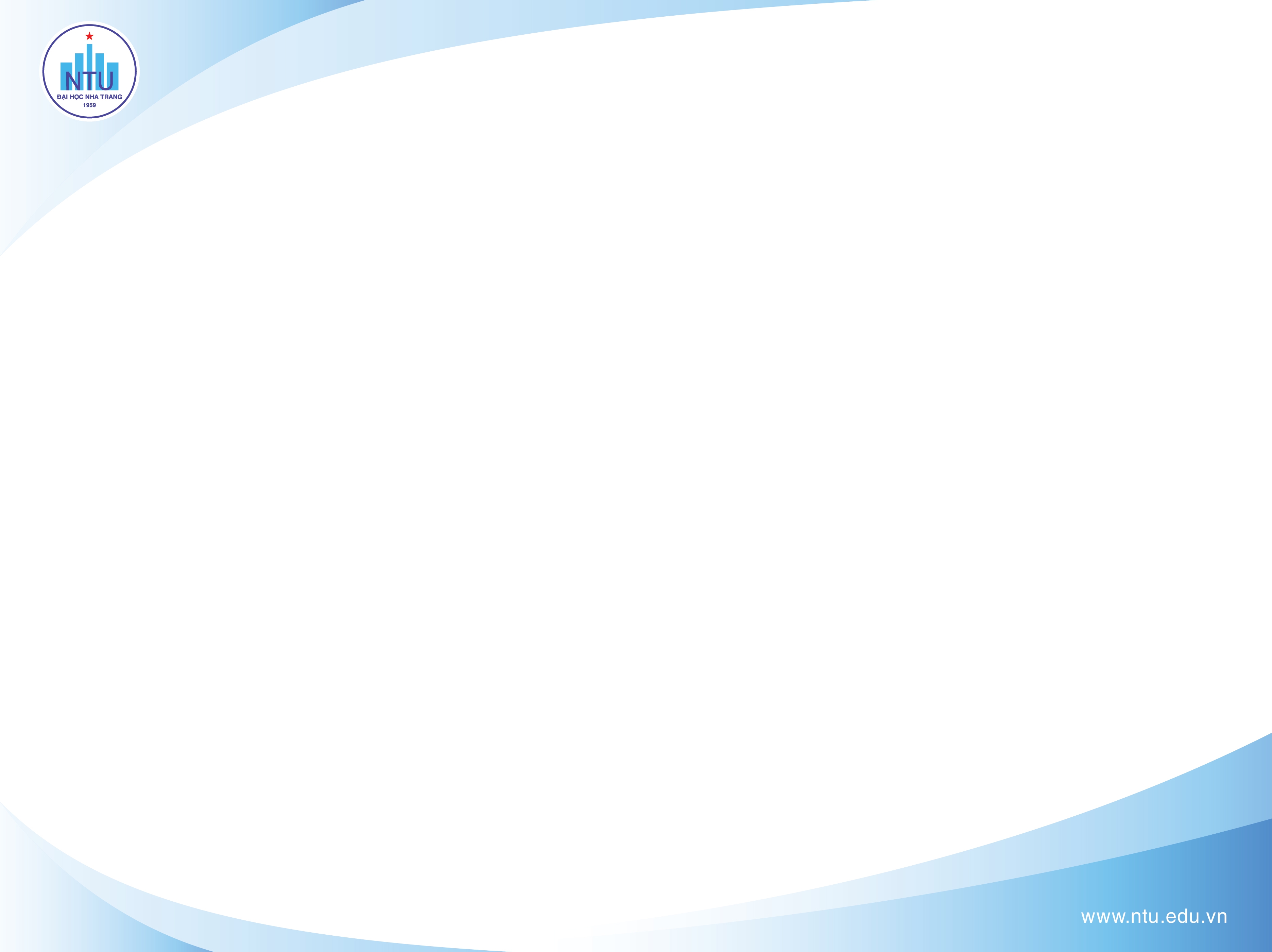 